Wrocław, dnia ………..………....Prodziekan ds. kształcenia i dydaktykiWydziału Informatyki i TelekomunikacjiPolitechniki WrocławskiejDotyczy: Wznowienia studiówUprzejmie proszę o wyrażenie zgody na wznowienie studiów w etapie (semestr + rok akademicki): ……………………………………………………………….Uzasadnienie:Aktualizacja danych
Informuję, że niżej wymienione dane są aktualne na dzień wypełnienia wniosku oraz że chcę aby zostały one zaktualizowane w aktualnym systemie teleinformatycznym uczelni:
…….………………..
Podpis studenta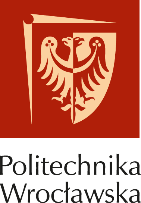 Politechnika WrocławskaWydział Informatyki i Telekomunikacji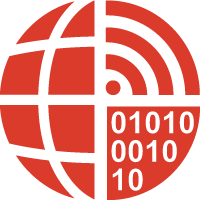 Imię i nazwisko:……………………………………………………………….Nr albumu:……………………………………………………………….Kierunek:……………………………………………………………….Specjalność:……………………………………………………………….Stopień studiów:……………………………………………………………….Rok studiów / semestr: …………………………………………………………            Studia stacjonarneRok studiów / semestr: …………………………………………………………            Studia stacjonarneNazwiskoImię / ImionaPaszport nr* (dotyczy obcokrajowców)Adres do korespondencji w PolsceAdres email